Grand Vision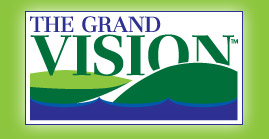 Transit Sub-CommitteeAugust 25, 20114:00 – 5:00 PMBATA Downtown Transfer Center115 Hall StreetTraverse City, MI 49684Agenda:TimeItemWhoPurpose/OutcomeAdministrativeAdministrative4:00IntroductionsEveryonerelationships4:05Transit Agency UpdatesJames B./othersupdateTransit Committee In ActionTransit Committee In Action4:15Fixed - Route Schedule distributionJamesupdate – next steps4:30Bus Stop Signage ImprovementJames B.intro – next stepsOther12:40Other? (NMC discussion?)James B.discussionConclusion12:45New Grand Vision website?Groupupdate12:50AdjournGroupnext meeting?Next Meeting Date:September 29, 2011Next Meeting Time:4:00 – 5:00 PMNext Meeting Location:Benzie Bus Headquarters?